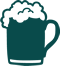 AblaufplanAlkoholkonsum (90 min)
Berichtet uns von Ihren Ergebnissen! Ihr Feedback ist uns wichtig! Zur bestmöglichen Optimierung unserer Seite freuen wir uns über Ihre Rückmeldungen, Anmerkungen und Wünsche.
feelok@bw-lv.de Vertiefung des Themas Alkohol oder bei vorhandener Alkohol-Problematik in der KlasseNach dieser Einheit:fand eine umfassende Auseinandersetzung mit den Wirkungen von Alkohol stattkennen die Jugendlichen ihren persönlichen Standpunkt zum Konsum von Alkohol, haben diese diskutiert und sich eingehend damit beschäftigt fand eine intensive Selbstreflexion statt, bei welcher die Jugendlichen in ihrer Meinungsbildung unterstützt wurdenRauschmittelkonsum im Klassenverbund zu thematisieren ist eine heikle Angelegenheit. Vor allem, weil Sie als Lehrkraft eine Bewertungsfunktion innehaben. Sollte im Klassenverbund ein hoher Anteil von konsumerfahrenen Jugendlichen sein, empfehlen wir Ihnen, diese Einheit von einer Suchtpräventions-fachkraft durchführen zu lassen!Sie haben keinen Überblick, wie das in Ihrer Klasse ist? Nutzen Sie SPRINT – Das Umfragetool!Zielgruppe: Jugendliche ab 14 Jahren Der Ablaufplan ist exemplarisch und lässt sich individuell an die Bedürfnisse der Klasse anpassen.Weitere Informationen rund um das Thema Cannabis finden Sie hier: feelok.de/alkohol/Vertiefung des Themas Alkohol oder bei vorhandener Alkohol-Problematik in der KlasseNach dieser Einheit:fand eine umfassende Auseinandersetzung mit den Wirkungen von Alkohol stattkennen die Jugendlichen ihren persönlichen Standpunkt zum Konsum von Alkohol, haben diese diskutiert und sich eingehend damit beschäftigt fand eine intensive Selbstreflexion statt, bei welcher die Jugendlichen in ihrer Meinungsbildung unterstützt wurdenRauschmittelkonsum im Klassenverbund zu thematisieren ist eine heikle Angelegenheit. Vor allem, weil Sie als Lehrkraft eine Bewertungsfunktion innehaben. Sollte im Klassenverbund ein hoher Anteil von konsumerfahrenen Jugendlichen sein, empfehlen wir Ihnen, diese Einheit von einer Suchtpräventions-fachkraft durchführen zu lassen!Sie haben keinen Überblick, wie das in Ihrer Klasse ist? Nutzen Sie SPRINT – Das Umfragetool!Zielgruppe: Jugendliche ab 14 Jahren Der Ablaufplan ist exemplarisch und lässt sich individuell an die Bedürfnisse der Klasse anpassen.Weitere Informationen rund um das Thema Cannabis finden Sie hier: feelok.de/alkohol/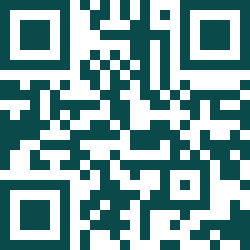 UhrzeitDauerBeschreibungMaterial Alle, die…9:00 Uhr5-10 min Dieses Warum-Up eignet sich zur Auflockerung der Klasse oder zum Einstieg in ein feelok-Thema: Alle, die...Für den Abschluss der Übung bietet sich folgende themenspezifische Fragestellung an: „Alle, die schon einmal jemanden gesehen haben, der oder die sich wegen zu viel Alkohol übergeben musste“Eine Sammlung verschiedener Warm-up-Übungen finden Sie hier: feelok.de/warmupStuhlkreisAlle, die…Alkohol-Check09:10 Uhr5-10 minDer Alkohol-Check bietet Ihnen die Möglichkeit, vertieft in das Thema Alkohol einzusteigen. Führen Sie den Alkohol-Check exemplarisch mit einer freiwilligen Person durch.Mithilfe des Alkohol-Checks finden die Jugendlichen ihren Standpunkt zum Konsum von Alkohol heraus.
Die Ergebnisse liefern die Basis für das weitere Vorgehen.Alternativen: Steht allen Schüler:innen ein Laptop/Computer/Tablet zur Verfügung, können alle Schüler:innen den Test gleichzeitig für sich in Einzelarbeit durchführen.Stehen Ihnen keine digitalen Geräte zur Verfügung, können Sie den Alkohol-Check auch offline durchführen: AB Alkohol CheckTeilen Sie allen Jugendlichen einen Test aus. Achten Sie darauf, dass genügend Exemplare zur Verfügung stehen. Die Jugendlichen beantworten die Fragen. Anschließend an den Fragenkatalog befindet sich die Auswertung des Tests.Laptop/
BeamerAB Alkohol CheckRecherche - Verschiedene Standpunkte9:20 Uhr 20 min Die Jugendlichen beschäftigen sich selbstständig mit dem Thema Alkohol. 
Auf feelok.de/+alkohol/ stehen Ihnen Arbeitsblätter mit verschiedenen Aufgaben zur Verfügung. Diese können heruntergeladen und ausgedruckt oder zuvor individuell nach Bedarf angepasst werden. Keine Lust - Für Jugendliche, die keinen Alkohol trinken - WORD - PDFNeugier - Für Jugendliche, die Alkohol probieren möchten - WORD - PDFAb und zu - Für Jugendliche, die gelegentlich Alkohol trinken - WORD - PDFManchmal zu viel - Für Jugendliche, die manchmal betrunken sind - WORD - PDFRegelmäßig und häufig - Für Jugendliche, die häufig Alkohol trinken - WORD - PDFHinweis: Sollten sich einige der Jugendlichen zu „Manchmal zu viel“ oder „regelmäßig und häufig“ einordnen, ist es sinnvoll, für das weitere Vorgehen eine zusätzliche Präventionsfachkraft hinzuzuziehen: 
bw-lv.de/praevention/Das weitere Vorgehen bietet zwei Alternativen: Sie suchen sich ein Arbeitsblatt mit einem bestimmten Standpunkt heraus. Alle Jugendlichen bearbeiten das gleiche Arbeitsblatt.Jede:r Jugendliche kann sich selbst ein Arbeitsblatt aussuchen. Legen Sie hierfür vier verschiedene Stapel mit ausreichend Arbeitsblättern aus.Die Jugendlichen beantworten die Fragen der Arbeitsblätter zuerst in Einzelarbeit. Danach finden ein Austausch und eine Diskussion im Plenum statt.Sollten die Jugendlichen die Aufgaben in der angegebenen Zeit nicht bearbeitet haben, wäre es eine Möglichkeit, ihnen den Rest als Hausaufgabe aufzugeben und in der nächsten Unterrichtsstunde zu besprechen. feelok.de/+alkohol/FlipchartStifteMeinungsmarkt09:40 Uhr45 min Die Methode „Meinungsmarkt“ eignet sich zum Transfer und zur Meinungsbildung der Jugendlichen. Die Jugendlichen beschäftigen sich in Kleingruppen mit der Fragestellung:Saufen ohne Limit? Welche Auswirkungen hat der exzessive Konsum im Jugendalter?Weitere Transferübungen finden Sie unter feelok.de/transferMethode Meinungs-marktFlipchartsStifteBlitzlicht10:25 Uhr 5 minZum Abschluss machen Sie ein kurzes Blitzlicht. Die Jugendlichen reflektieren das Gelernte und geben Ihnen umfassendes Feedback. Sie entscheiden dabei, auf welche Fragen die Jugendlichen antworten sollen und können dabei gezielte Themen ansprechen. Eine Sammlung verschiedener Feedback- & Reflexionsübungen finden Sie hier: feelok.de/feedbackMethode BlitzlichtKleiner Ball Fragen-katalog 10:30 UhrEndeFollow-up: Leiterspiel Offline45 min +Zur Festigung und Überprüfung des erlernten Wissens empfehlen wir Ihnen, 2-3 Wochen nach Durchführung der Präventionseinheit mit der Klasse ein Follow-up durchzuführen.Mit dem Leiterspiel Offline wird das Wissen der Jugendlichen interaktiv und dynamisch abgefragt. Zudem fördert es den Klassenzusammenhalt und soziale Kompetenzen der Jugendlichen. Leiterspiel Offline Spielbrett oder Zahlen-kärtchenAnleitung Papierhut bastelnGruppen-einteilungFragen-katalogQuelle: EPIZ Berlin (2013): Methodensammlung für Referent_innenQuelle: EPIZ Berlin (2013): Methodensammlung für Referent_innenQuelle: EPIZ Berlin (2013): Methodensammlung für Referent_innenQuelle: EPIZ Berlin (2013): Methodensammlung für Referent_innenWeitere Ablaufpläne auf feelok - Lehrpersonen und Multiplikator:innenwww.feel-ok.ch, www.feel-ok.at, www.feelok.deWeitere Ablaufpläne auf feelok - Lehrpersonen und Multiplikator:innenwww.feel-ok.ch, www.feel-ok.at, www.feelok.deWeitere Ablaufpläne auf feelok - Lehrpersonen und Multiplikator:innenwww.feel-ok.ch, www.feel-ok.at, www.feelok.deWeitere Ablaufpläne auf feelok - Lehrpersonen und Multiplikator:innenwww.feel-ok.ch, www.feel-ok.at, www.feelok.de